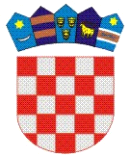 	REPUBLIKA   HRVATSKA KRAPINSKO  - ZAGORSKA   ŽUPANIJA  	       GRAD ZLATAR                GRADSKO VIJEĆEKLASA: 400-01/19-01/12URBROJ: 2211/01-01-19-3       Zlatar,  11.04.2018.	Na temelju  članka  27. Statuta Grada Zlatara („Službeni  glasnik Krapinsko – zagorske  županije” br. 36A/13 i 9/18)  Gradsko vijeće Grada Zlatara  na 17. sjednici 11. travnja 2019. godine donijelo je Z A K  LJ U Č A K 	Prima se na znanje Izvješće  o radu i Izvješće o prihodima i rashodima za 2018. godinu Gradskog društva Crvenog križa Zlatar, koje se prilaže ovom zaključku i čini njegov sastavni dio. 					                      PREDSJEDNIK GRADSKOG VIJEĆA						                 Krunoslav Klancir, dipl.ing.agr.